Town of Gnesen 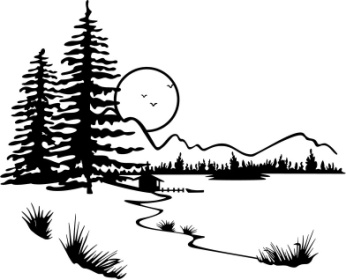 CONDITIONAL USE PERMIT APPLICATION 6356 Howard Gnesen RoadDuluth, MN 55803    218-721-3158WHAT IS A CONDITIONAL USE?  A land use or development which would not generally be appropriate without restriction throughout the zoning district but which, if controlled as to number, area, size, location, or relation to neighborhood, and as to compatibility with the Town of Gnesen Comprehensive plan, would not be injurious to the public health, safety, order, comfort, appearance, prosperity or general welfare. A conditional use permit (CUP) shall be deemed expired if the use for which the permit was issued is not established within one year of the date of issuance of the conditional use permit, unless a longer time period is approved by the Gnesen Board of Supervisors.WHEN IS A CUP NECESSARY?  A CUP is necessary as noted in Ordinance #10 Section 10.08 Zone District Land Use Regulations.CAN ANYONE GET A CUP?  No.  Since by definition a conditional use is a special use not generally appropriate within the zoning district, the applicant bears the burden of demonstrating a right to the permit by making such showing. Absent such showing, the Planning and Zoning Commission shall recommend denial of any application.WHO DECIDES IF I WILL GET A CUP?  The decision is made at a public hearing, on whether the applicant has demonstrated that all the standards and criteria in Ordinance #10 will be satisfied, by the Gnesen Board of Supervisors with the recommendation of the Planning and Zoning Commission.  The information provided by the applicant, public comment, staff site visit, report, and recommendation, all help the Board determine if the requirements will be satisfied.APPLICATION AND SKETCH:  Please fill out the Conditional Use Permit Application thoroughly.  A neat sketch that is generally to scale, and shows all of the physical characteristics of your property is especially important.  Examples of the physical characteristics we need to see are:  accurate property dimensions and shape, accurate shoreline alignment, road centerline and right-of-way, all existing and proposed structures with dimensions, septic system, wells, driveways, vegetation, steep slopes, topographic alteration, wetlands, etc…RETURN APPLICATION AND FEE TO THE FOLLOWING LOCATION:Gnesen Town Hall6356 Howard Gnesen RoadDuluth, Minnesota 55803APPLICATION FOR
CONDITIONAL USE PERMIT
Please carefully complete (PRINT) this application according to the instructions.  Failure to fill in all of the required information may result in a delay of processing your application.  A fee of $		 (please see fee schedule on our website Gnesen.org) must accompany this application.  Please make checks payable to Town of Gnesen.  An additional fee will be billed for any costs incurred by the town.    APPLICANT DATA
PROPERTY DATASTRUCTURAL DATA
Proposed structure and/or use:												Total number of bedrooms after construction:		                        Height (ground level to roof peak):	_______	Number of stories in structure:			 If more than one please explain (i.e. Loft, walkout, etc.):		Proposed structure dimensions (Exterior Footprint): Width:		  Length:		  Square ft:		Type of foundation (slab, crawlspace, basement, etc.):									Structural setbacks:		Side yard near:					Side yard far:			
(horizontal distance)
				Road right of way:				Road centerline:						Shoreline setback:				Rear yard:			Will the proposed structure contain pressurized water?	Yes 			No 		Have there been any Variances or Conditional Uses applied for on this parcel?	Yes 		  No 		Is there or will there be any commercial use of this property?	Yes 		 No 		   If yes, explain:		Estimated construction cost:  $			Contractor’s name: 													SHORELAND DATA – IF APPLICABLEElevation of unaltered building site above lake, river, or stream:					ft.Elevation of lowest floor or basement above lake, river, or stream:				ft.What is the slope of your property? 								%Are you planning to remove any vegetation?	Yes			No			If yes, explain:		Are you planning to do any grading or filling?	Yes			No			If yes, explain: 		
															EXPLANATION OF PROPOSED USEENVIRONMENTAL DATAALL APPLICANTS MUST SIGN BELOWI hereby certify that I am the owner or authorized agent of the owner of the above property and that all uses will conform to the provisions of Gnesen Township Officials controls.  I further certify that I will comply with all conditions placed upon this permit should this application be approved.  Intentional or unintentional falsification of this application or any attachments thereto will serve to make this application and resultant permit invalid.  I also authorize Town staff to inspect the property during review of the application during reasonable time of day.APPLICANT_________________________________________			____ DATE______________________________________OFFICE USE ONLY                                                                    	Land Use District    	___________________                     	Floodplain                YES     NO                                                                    	Lake Name	___________________                      	Field check                 YES    NO                                                                    	Shoreland district	___________________                     	Wetlands present    YES     NO                                                                  	Date approved      	___________________                     	Approved by_________________	                                                                      	Receipt #	  	___________________                            	Receipt date_	________________                                                                      	Health Department authorization required   YES     NO	Additional fees $			                                                                      	Performance standards attached                     YES     NO	Additional fees receipt #		Comments: 														PLEASE RETURN THIS APPLICATION TO:      	Gnesen Town Hall       	6356 Howard Gnesen Road       	Duluth, Minnesota 55803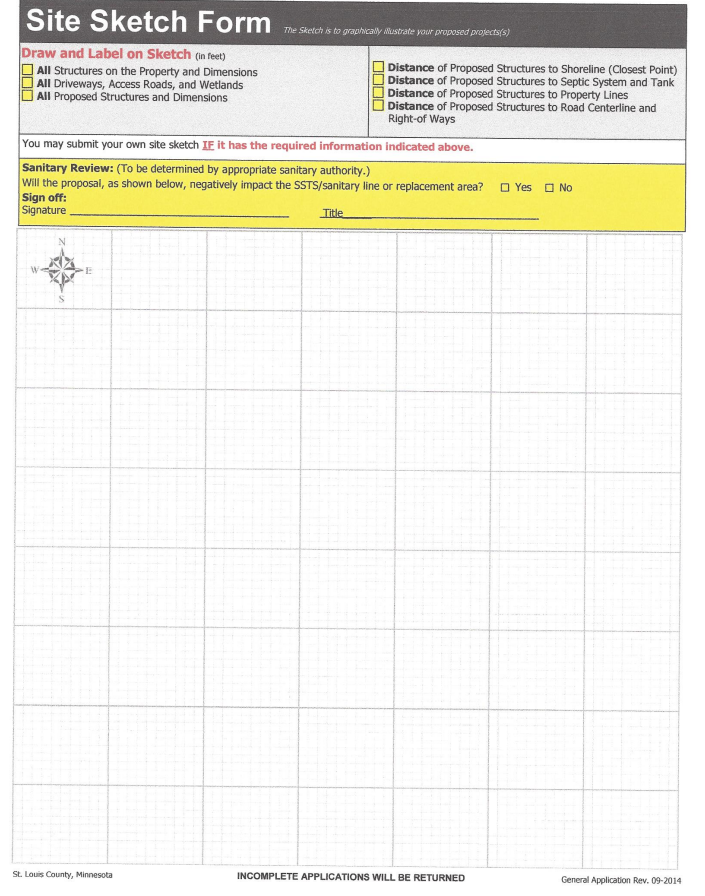 